KIT-01/02 LINE POST H500/ H1500Een LED tuinpaaltje geschikt voor interieur en exterieur toepassingen, volledig vervaardigd uit gegoten aluminium met primaire legering. Het aluminium is zeer goed bestand tegen oxidatie dankzij de zirkonium gebaseerde passiveringsbehandeling en de UV-gestabiliseerde polyesterharscoating. Het toestel is beschikbaar in de kleuren zwart, grijs High Tech, grijs antraciet, cortenstaal en geschilderd zwart De diffusor is vervaardigd uit erg dik optisch polycarbonaat met dezelfde diameter als de paal. Door de behuizing in polycarbonaat kan het licht van onderaan naar boven verspreidt worden.Verkrijgbaar in volgende afmetingen:
ø60x650
ø60x1650Beschermingsgraad:	IP66
Slagvastheid:		IK08 5J
Levensduur LEDS:		L80B10 70.000h
Lichtkleur:		CRI80 4000K, 3000K, 2700K
Garantie:		2 jaar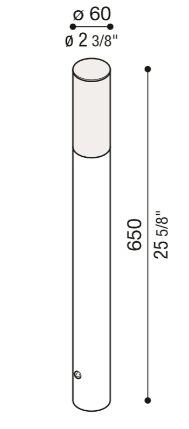 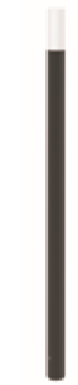 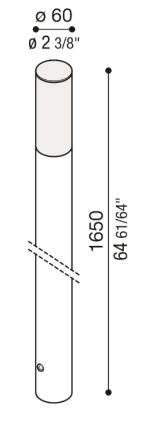 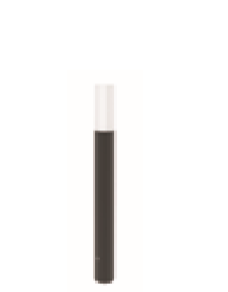 KIT-03/04 LINE DOWN H500/H1500Een LED tuinpaaltje geschikt voor interieur en exterieur toepassingen, volledig vervaardigd uit gegoten aluminium met primaire legering. Het aluminium is zeer goed bestand tegen oxidatie dankzij de zirkonium gebaseerde passiveringsbehandeling en de UV-gestabiliseerde polyesterharscoating. Het toestel is beschikbaar in de kleuren zwart, grijs High Tech, grijs antraciet, cortenstaal en geschilderd zwart. De diffusor is vervaardigd uit erg dik optisch polycarbonaat met dezelfde diameter als de paal. Door de behuizing in polycarbonaat kan het licht van boven naar onder worden verspreidt en wordt het grondoppervlak sterker uitgelicht.Verkrijgbaar in volgende afmetingen:
ø60x650
ø60x1650Beschermingsgraad:	IP66
Slagvastheid:		IK08 5J
Levensduur LEDS:		L80B10 70.000h
Lichtkleur:		CRI80 4000K, 3000K, 2700K
Garantie:		2 jaar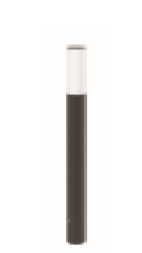 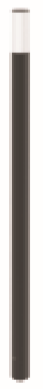 KIT-05/06 LINE 220 POST H500/H1500Een LED tuinpaaltje geschikt voor interieur en exterieur toepassingen, vervaardigd uit thermisch verzinkt metaal, de bovenste zwarte dop is vervaardig uit polycarbonaat en is intern spuitgegoten. Het toestel is beschikbaar in de kleuren zwart, grijs High Tech, grijs antraciet, cortenstaal en geschilderd zwart. De diffusor is vervaardigd uit erg dik optisch polycarbonaat met dezelfde diameter als de paal. Bij dit toestel zit er een brede schijf op de paal, daar zijn de LED’s in geïntegreerd, op deze manier lichten ze het vloeroppervlak optimaal uit.Verkrijgbaar in volgende afmetingen:
ø60x650
ø60x1650Beschermingsgraad:	IP66
Slagvastheid:		IK08 5J
Levensduur LEDS:		L80B10 70.000h
Lichtkleur:		CRI80 4000K, 3000K, 2700K
Garantie:		2 jaar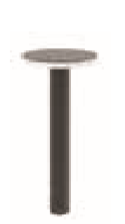 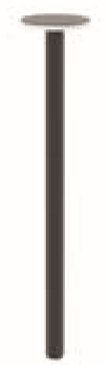 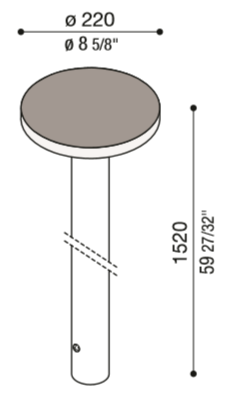 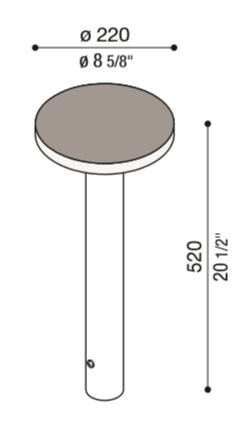 